	DECOUVERTE CES – LAS VEGAS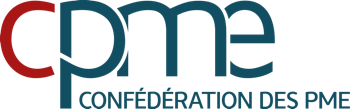 	DU 6 AU 10 JANVIER 2020Bon pour accord / Signature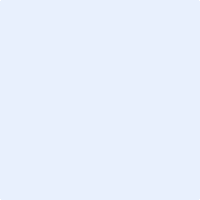 VOYAGEUR 1VOYAGEUR 1VOYAGEUR 1 Madame	 Monsieur Madame	 Monsieur Madame	 Monsieur Madame	 MonsieurNom :      	Nom :      	Prénom :      	Prénom :      	Nom de votre entreprise :      	Nom de votre entreprise :      	Nom de votre entreprise :      	Nom de votre entreprise :      	Votre entreprise est rattachée à :Votre entreprise est rattachée à :Votre entreprise est rattachée à :Votre entreprise est rattachée à : une CPME territoriale. Laquelle :      	 une organisation professionnelle. Laquelle :      	 aucune organisation professionnelle ou interprofessionnelle une CPME territoriale. Laquelle :      	 une organisation professionnelle. Laquelle :      	 aucune organisation professionnelle ou interprofessionnelle une CPME territoriale. Laquelle :      	 une organisation professionnelle. Laquelle :      	 aucune organisation professionnelle ou interprofessionnelleAdresse facturation :      	Adresse facturation :      	Adresse facturation :      	Adresse facturation :      	Ville :      	Ville :      	Code postal :      	Code postal :      	Téléphone :      	Téléphone :      	Mobile (1) :      	Mobile (1) :      	Adresse électronique :      	Adresse électronique :      	Adresse électronique :      	Adresse électronique :      	VOYAGEUR 2VOYAGEUR 2VOYAGEUR 2 Madame	 Monsieur Madame	 Monsieur Madame	 Monsieur Madame	 MonsieurNom :      	Nom :      	Prénom :      	Prénom :      	Nom de votre entreprise :      	Nom de votre entreprise :      	Nom de votre entreprise :      	Nom de votre entreprise :      	Votre entreprise est rattachée à :Votre entreprise est rattachée à :Votre entreprise est rattachée à :Votre entreprise est rattachée à : une CPME territoriale. Laquelle :      	 une organisation professionnelle. Laquelle :      	 aucune organisation professionnelle ou interprofessionnelle une CPME territoriale. Laquelle :      	 une organisation professionnelle. Laquelle :      	 aucune organisation professionnelle ou interprofessionnelle une CPME territoriale. Laquelle :      	 une organisation professionnelle. Laquelle :      	 aucune organisation professionnelle ou interprofessionnelleAdresse facturation :      	Adresse facturation :      	Adresse facturation :      	Adresse facturation :      	Ville :      	Ville :      	Code postal :      	Code postal :      	Téléphone :      	Téléphone :      	Mobile (1) :      	Mobile (1) :      	Adresse électronique :      	Adresse électronique :      	Adresse électronique :      	Adresse électronique :      	SÉJOUR (4 nuits - 5 jours ; au départ de Paris)Prix / personneNombre de personnesMontant totalEn chambre individuelle : 1 pers. / chambre (1 lit King)3 940 EUR      EUREn chambre double : 2 pers. / chambre (2 lits Queen)3 390 EUR      EURTOTAL :      EURLundi 6/01Mardi 7/01Mardi 7/01Mercredi 8/01Mercredi 8/01Jeudi 9/01Jeudi 9/01Vendredi 10/0111h35 Départ de Paris CDG par vol direct Air Tahiti Nui13h45 Arrivée à Las Vegas McCarran International Airport (même jour)Transfert privatif aéroport – Treasure Island Hotel 4*͞Cocktail de bienvenue au Treasure Island HotelDiner et soirée libresPetit-déjeuner salon privé CPME (buffet américain)Visite CES : Convention Center et/ou Eurêka ParkDéjeuner libreVisite CES : Convention Center et/ou Eurêka Park͞Soirée networking « les Rendez-vous BtoB du CES 2020 » et Buffet dinatoire privatifConference Center du Treasure Island HotelPetit-déjeuner salon privé CPME (buffet américain)Visite CES : Convention Center et/ou Eurêka ParkDéjeuner libreVisite CES : Convention Center et/ou Eurêka Park͞Soirée networking « les Rendez-vous BtoB du CES 2020 » et Buffet dinatoire privatifConference Center du Treasure Island HotelPetit-déjeuner salon privé CPME (buffet américain)Visite CES : Convention Center et/ou Eurêka ParkDéjeuner libreVisite CES : Convention Center et/ou Eurêka Park͞Soirée CPME nationalePetit-déjeuner salon privé CPME (buffet américain)Visite CES : Convention Center et/ou Eurêka ParkDéjeuner libreVisite CES : Convention Center et/ou Eurêka Park͞Soirée CPME nationalePetit-déjeuner salon privé CPME (buffet américain)Visite CES : Convention Center et/ou Eurêka ParkDéjeuner libreVisite CES : Convention Center et/ou Eurêka Park͞Soirée librePetit-déjeuner salon privé CPME (buffet américain)Visite CES : Convention Center et/ou Eurêka ParkDéjeuner libreVisite CES : Convention Center et/ou Eurêka Park͞Soirée librePetit-déjeuner (buffet américain) Restaurant du Treasure Island HotelVisite CES ou matinée libre12h30 Transfert privatif Treasure Island Hotel - aéroport ͞15h00 Départ de Las Vegas McCarran par vol direct Air Tahiti Nui10h50 Arrivée à Paris CDG +1j LE PROJETLE PROJETLE PROJETCES : tendances et innovations 2020CES : tendances et innovations 2020CES : tendances et innovations 2020CES : tendances et innovations 2020CES : tendances et innovations 2020Accompagner les TPE/PME dans la transition numérique Permettre à des entrepreneurs de découvrir les évolutions professionnelles dans le secteur du numérique et de l’électronique à l’occasion du Consumer Electronics Show (CES) 2020 qui se déroule à Las Vegas du 7 au 10 janvier 2020.Accompagner les TPE/PME dans la transition numérique Permettre à des entrepreneurs de découvrir les évolutions professionnelles dans le secteur du numérique et de l’électronique à l’occasion du Consumer Electronics Show (CES) 2020 qui se déroule à Las Vegas du 7 au 10 janvier 2020.Accompagner les TPE/PME dans la transition numérique Permettre à des entrepreneurs de découvrir les évolutions professionnelles dans le secteur du numérique et de l’électronique à l’occasion du Consumer Electronics Show (CES) 2020 qui se déroule à Las Vegas du 7 au 10 janvier 2020.Collecte et exploitation des données (respect de la vie privée et cybersécurité5G, moteur de la Smart City et des véhicules sans chauffeurIntelligence artificielle (machine learning, assistants virtuels, enceintes connectées)Réalité virtuelle (VR) et réalité augmentée (AR)Véhicule connecté et autonomeTechnologies résilientes (sécurité, santé, catastrophes naturelles, terrorisme) + Smart Home-Santé + Fin Tech + RoboticsCollecte et exploitation des données (respect de la vie privée et cybersécurité5G, moteur de la Smart City et des véhicules sans chauffeurIntelligence artificielle (machine learning, assistants virtuels, enceintes connectées)Réalité virtuelle (VR) et réalité augmentée (AR)Véhicule connecté et autonomeTechnologies résilientes (sécurité, santé, catastrophes naturelles, terrorisme) + Smart Home-Santé + Fin Tech + RoboticsCollecte et exploitation des données (respect de la vie privée et cybersécurité5G, moteur de la Smart City et des véhicules sans chauffeurIntelligence artificielle (machine learning, assistants virtuels, enceintes connectées)Réalité virtuelle (VR) et réalité augmentée (AR)Véhicule connecté et autonomeTechnologies résilientes (sécurité, santé, catastrophes naturelles, terrorisme) + Smart Home-Santé + Fin Tech + RoboticsCollecte et exploitation des données (respect de la vie privée et cybersécurité5G, moteur de la Smart City et des véhicules sans chauffeurIntelligence artificielle (machine learning, assistants virtuels, enceintes connectées)Réalité virtuelle (VR) et réalité augmentée (AR)Véhicule connecté et autonomeTechnologies résilientes (sécurité, santé, catastrophes naturelles, terrorisme) + Smart Home-Santé + Fin Tech + RoboticsCollecte et exploitation des données (respect de la vie privée et cybersécurité5G, moteur de la Smart City et des véhicules sans chauffeurIntelligence artificielle (machine learning, assistants virtuels, enceintes connectées)Réalité virtuelle (VR) et réalité augmentée (AR)Véhicule connecté et autonomeTechnologies résilientes (sécurité, santé, catastrophes naturelles, terrorisme) + Smart Home-Santé + Fin Tech + RoboticsCONDITIONS GÉNÉRALES DE VENTEDonnées financièresRÉSERVATIONUne réservation est considérée comme confirmée dès lors qu’elle est accompagnée de son bulletin d’inscription dûment rempli et du montant total de la réservationToute réservation fait l’objet d’un accusé de réception et de validation par la CPMEMODIFICATIONVous pouvez changer le nom des participants sans frais jusqu’à la date d’émission des billets d’avion, fixée au 30 novembre 2020RÈGLEMENTToute réservation sera définitive et doit faire l’objet d’un règlement par virement ou CB auprès de : L’Agence Planète Congrès Incentive (PCI), 350 rue de Vaugirard, 75015 Paris Contact : Bruno Combis 0184730304 / 0678659212 / bruno@voyagesces.comANNULATIONEn cas d’annulation plus de 45 jours avant le départ, 35% de retenueEn cas d’annulation moins de 45 jours avant le départ, 100% de retenueCONDITIONS GÉNÉRALES DE VENTEDonnées financièresRÉSERVATIONUne réservation est considérée comme confirmée dès lors qu’elle est accompagnée de son bulletin d’inscription dûment rempli et du montant total de la réservationToute réservation fait l’objet d’un accusé de réception et de validation par la CPMEMODIFICATIONVous pouvez changer le nom des participants sans frais jusqu’à la date d’émission des billets d’avion, fixée au 30 novembre 2020RÈGLEMENTToute réservation sera définitive et doit faire l’objet d’un règlement par virement ou CB auprès de : L’Agence Planète Congrès Incentive (PCI), 350 rue de Vaugirard, 75015 Paris Contact : Bruno Combis 0184730304 / 0678659212 / bruno@voyagesces.comANNULATIONEn cas d’annulation plus de 45 jours avant le départ, 35% de retenueEn cas d’annulation moins de 45 jours avant le départ, 100% de retenueCONDITIONS GÉNÉRALES DE VENTEDonnées financièresRÉSERVATIONUne réservation est considérée comme confirmée dès lors qu’elle est accompagnée de son bulletin d’inscription dûment rempli et du montant total de la réservationToute réservation fait l’objet d’un accusé de réception et de validation par la CPMEMODIFICATIONVous pouvez changer le nom des participants sans frais jusqu’à la date d’émission des billets d’avion, fixée au 30 novembre 2020RÈGLEMENTToute réservation sera définitive et doit faire l’objet d’un règlement par virement ou CB auprès de : L’Agence Planète Congrès Incentive (PCI), 350 rue de Vaugirard, 75015 Paris Contact : Bruno Combis 0184730304 / 0678659212 / bruno@voyagesces.comANNULATIONEn cas d’annulation plus de 45 jours avant le départ, 35% de retenueEn cas d’annulation moins de 45 jours avant le départ, 100% de retenueCONDITIONS GÉNÉRALES DE VENTEDonnées financièresRÉSERVATIONUne réservation est considérée comme confirmée dès lors qu’elle est accompagnée de son bulletin d’inscription dûment rempli et du montant total de la réservationToute réservation fait l’objet d’un accusé de réception et de validation par la CPMEMODIFICATIONVous pouvez changer le nom des participants sans frais jusqu’à la date d’émission des billets d’avion, fixée au 30 novembre 2020RÈGLEMENTToute réservation sera définitive et doit faire l’objet d’un règlement par virement ou CB auprès de : L’Agence Planète Congrès Incentive (PCI), 350 rue de Vaugirard, 75015 Paris Contact : Bruno Combis 0184730304 / 0678659212 / bruno@voyagesces.comANNULATIONEn cas d’annulation plus de 45 jours avant le départ, 35% de retenueEn cas d’annulation moins de 45 jours avant le départ, 100% de retenueCONDITIONS GÉNÉRALES DE VENTEDonnées financièresRÉSERVATIONUne réservation est considérée comme confirmée dès lors qu’elle est accompagnée de son bulletin d’inscription dûment rempli et du montant total de la réservationToute réservation fait l’objet d’un accusé de réception et de validation par la CPMEMODIFICATIONVous pouvez changer le nom des participants sans frais jusqu’à la date d’émission des billets d’avion, fixée au 30 novembre 2020RÈGLEMENTToute réservation sera définitive et doit faire l’objet d’un règlement par virement ou CB auprès de : L’Agence Planète Congrès Incentive (PCI), 350 rue de Vaugirard, 75015 Paris Contact : Bruno Combis 0184730304 / 0678659212 / bruno@voyagesces.comANNULATIONEn cas d’annulation plus de 45 jours avant le départ, 35% de retenueEn cas d’annulation moins de 45 jours avant le départ, 100% de retenueCONDITIONS GÉNÉRALES DE VENTEDonnées financièresRÉSERVATIONUne réservation est considérée comme confirmée dès lors qu’elle est accompagnée de son bulletin d’inscription dûment rempli et du montant total de la réservationToute réservation fait l’objet d’un accusé de réception et de validation par la CPMEMODIFICATIONVous pouvez changer le nom des participants sans frais jusqu’à la date d’émission des billets d’avion, fixée au 30 novembre 2020RÈGLEMENTToute réservation sera définitive et doit faire l’objet d’un règlement par virement ou CB auprès de : L’Agence Planète Congrès Incentive (PCI), 350 rue de Vaugirard, 75015 Paris Contact : Bruno Combis 0184730304 / 0678659212 / bruno@voyagesces.comANNULATIONEn cas d’annulation plus de 45 jours avant le départ, 35% de retenueEn cas d’annulation moins de 45 jours avant le départ, 100% de retenueCONDITIONS GÉNÉRALES DE VENTEDonnées financièresRÉSERVATIONUne réservation est considérée comme confirmée dès lors qu’elle est accompagnée de son bulletin d’inscription dûment rempli et du montant total de la réservationToute réservation fait l’objet d’un accusé de réception et de validation par la CPMEMODIFICATIONVous pouvez changer le nom des participants sans frais jusqu’à la date d’émission des billets d’avion, fixée au 30 novembre 2020RÈGLEMENTToute réservation sera définitive et doit faire l’objet d’un règlement par virement ou CB auprès de : L’Agence Planète Congrès Incentive (PCI), 350 rue de Vaugirard, 75015 Paris Contact : Bruno Combis 0184730304 / 0678659212 / bruno@voyagesces.comANNULATIONEn cas d’annulation plus de 45 jours avant le départ, 35% de retenueEn cas d’annulation moins de 45 jours avant le départ, 100% de retenue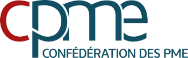 Pièces à fournir Ce document dûment renseigné Copie du passeport en cours de validitéBulletin d’inscription à renvoyer à :- Béatrice Brisson - CPME : bbrisson@cpme.frQuestion ?- Béatrice Brisson : 06 74 78 77 54Pièces à fournir Ce document dûment renseigné Copie du passeport en cours de validitéBulletin d’inscription à renvoyer à :- Béatrice Brisson - CPME : bbrisson@cpme.frQuestion ?- Béatrice Brisson : 06 74 78 77 54Pièces à fournir Ce document dûment renseigné Copie du passeport en cours de validitéBulletin d’inscription à renvoyer à :- Béatrice Brisson - CPME : bbrisson@cpme.frQuestion ?- Béatrice Brisson : 06 74 78 77 54